Конспект занятия по образовательной области Изобразительное искусство «Конструирование» по теме «Вот какие у нас созрели ягодки» Возраст : 3-4 лет.                                                                       Дата: 15.05.23Программные задачи: учить детей конструировать ягоды рябины из бумажных салфеток, развивать у детей эстетическое восприятия, развивать творческие способности, чувство прекрасного, способствовать развитию мелкой моторики рук, воспитывать эстетический вкус и аккуратность в выполнении работы. Материалы для работы: шаблоны веточек рябины, красные салфетки, листы бумаги, салфетки, иллюстрации с веточкой рябины, натуральная ветка рябины шаблоны дерева рябины и птиц.Предварительная работа: Рассматривание грозди рябины на картинках. Методы и приемы: беседа, объяснение, художественное слово, вопросы к детям, словарная работа, физминутка, объяснение, показ, пальчиковая гимнастика, индивидуальная работа, самостоятельная деятельность детей, анализ и итог занятия. Ход занятия:Воспитатель: Ребята, у нас сегодня гости, давайте поздороваемся.Дети: Здравствуйте.Воспитатель: Ребята, а посмотрите, кто же к нам прилетел?Дети: Птичка дрозд.Воспитатель: Правильно. А  давайте узнаем, почему же дрозд решил прилететь к нам?  Он очень проголодался,   и спрашивает, нет ли у нас ничего вкусненького для него? Воспитатель: Ребята, как раз сегодня на нашем занятии я хотела с Вами поговорить о ягоде, которая называется  «Рябина»Рябина - растет на дереве. Сами ягоды рябины - красного цвета. Растут они близко друг к другу, гроздьями. Ягоды рябины очень любят кушать птицы. Но они так ж полезны и нам. Люди сушат ягоды  и делают из них очень полезный и вкусный чай. Физкультминутка «Рябина»На холме стоит рябина,
Держит прямо, ровно спинку.
Ей не просто жить на свете –
Ветер крутит, вертит ветер.
Но рябинка только гнется,
Не печалится – смеется.
Вольный ветер грозно дует
На рябинку молодую.Скоро к нам прилетят птички. И нам нужно встретить их с угощением. А больше всего дрозды любят ягоды рябины. Посмотрите на это красивое дерево рябины, на нем не осталось ни одной ягодки, все склевали птички. Вот здесь и нужна ваша помощь. Давайте сделаем для снегирей ягодки рябины из бумажных комочков. Но сначала давайте посмотрим и вспомним, как выглядят веточки рябины.Воспитатель: Ягодки рябины висят на веточке.Каким цветом ягодки?Дети: Красные.Воспитатель: Какой формы ягодки?Дети: Круглые.Воспитатель: А как ягоды расположены на веточке, далеко или близко друг к другу?Дети: Близко друг к другу.Воспитатель: Правильно, они образуют гроздь.Ну что вы согласны помочь снегирям и сделать для них ягодки?Воспитатель: Теперь садитесь на стулья. Сейчас я вам покажу как из бумажных салфеток сделать круглые комочки. Посмотрите, нужно оторвать кусочек от большой салфетки и пальчиками собрать комочек. Теперь положим бумажный комочек на ладошку, прикроем второй ладошкой и покатаем круговыми движениями. Получился круглый комочек похожий на ягодку рябинки. Таких комочков нужно сделать много. Чтобы получилась гроздь рябины. Теперь двумя пальчиками возьму одну ягодку обмакну ее в тарелочку с клейстером  и крепко прижму к нашей заготовке. Рядышком приклею еще одну ягодку. Так нужно приклеить все наши ягодки. Вот что у меня получилось. (показ готового образца)Ну что, приступим? Но сначала подготовим наши ручки к работе, сделаем небольшую разминкуПальчиковая гимнастикаВот рябинка у тропинки, кисти алые горят (дети показывают кисти)А девчонки и мальчишкиИх сорвать скорей спешат (имитируют сбор ягод)Много брать мы их не будем (грозят пальчиком,Мы про птичек не забудем (имитируют руками взмах крыльев).Далее дети самостоятельно выполняют работуВоспитатель: Молодцы ребята все стараются порадовать птичек (помогаю в процессе работы)Воспитатель: дети у нас испачкались ручки, что нужно сделать?Дети: Вытереть салфеткой.Воспитатель: Умницы, всё правильно вы сделали.-Ой, какие красивые ягоды у вас и сколько их много. Ребята, давайте с помощью наших гроздей рябинок, которые мы изготовили украсим наше дерево рябины и оживим его.Я повешу ягодки на дерево и все вместе полюбуемся. Какие вы молодцы постарались. Ягодок много, сочные, красные одна возле другой, теперь снегирям не страшна зима.Подведение итогов:Ребята, что мы сегодня с вами делали из бумажных комочков (Рябину)Для кого мы сделали красивые гроздья рябины? (Для дроздов)Молодцы, ребята! Очень хорошие и красивые грозди рябины у вас получились. Дроздам очень они понравились.Ну а сейчас скажем гостям «До свидания»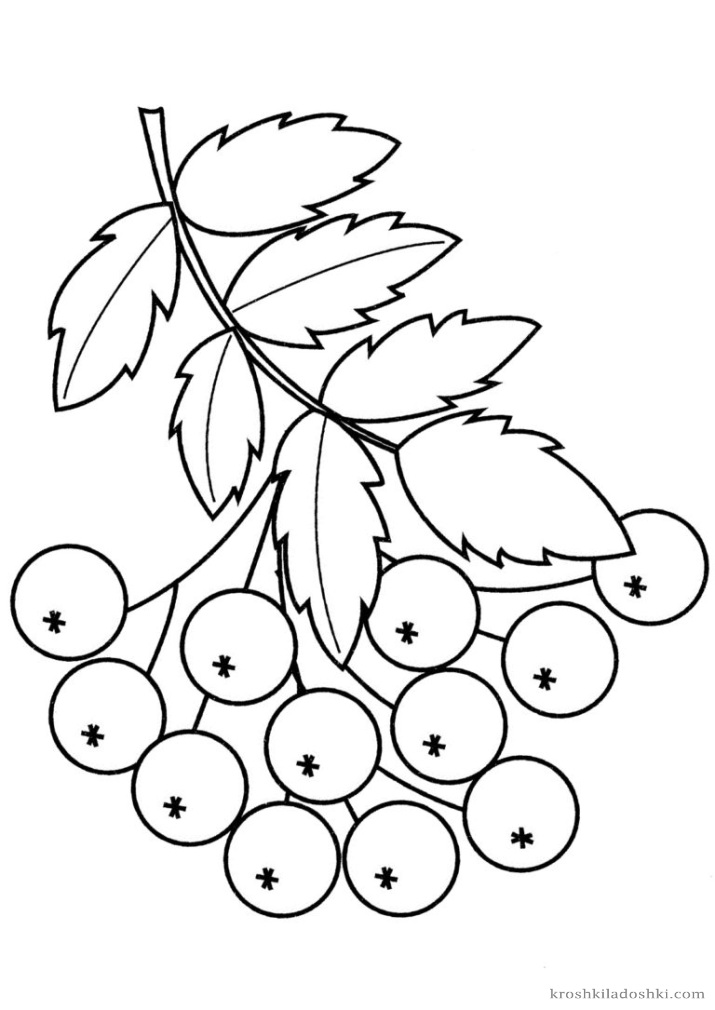 